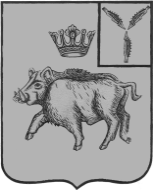 АДМИНИСТРАЦИЯБОЛЬШЕОЗЕРСКОГО  МУНИЦИПАЛЬНОГО ОБРАЗОВАНИЯБАЛТАЙСКОГО МУНИЦИПАЛЬНОГО РАЙОНА
САРАТОВСКОЙ ОБЛАСТИП О С Т А Н О В Л Е Н И Ес.Б-ОзеркиОб отмене некоторых постановлений администрации Большеозерского муниципального образованияВ соответствии с постановлениями Правительства Российской Федерации от 06.02.2020 № 95 «Об утверждении федерального стандарта внутреннего государственного (муниципального) финансового контроля «Принципы контрольной деятельности органов внутреннего государственного (муниципального) финансового контроля», от 06.02.2020 № 100 «Об утверждении федерального стандарта внутреннего государственного (муниципального) финансового контроля «Права и обязанности должностных лиц органов внутреннего государственного (муниципального) финансового контроля и объектов внутреннего государственного (муниципального) финансового контроля (их должностных лиц) при осуществлении внутреннего государственного (муниципального) финансового контроля», от 27.02.2020 № 208 «Об утверждении федерального стандарта внутреннего государственного (муниципального) финансового контроля «Планирование проверок, ревизий и обследований», от 23.07.2020 № 1095 «Об утверждении федерального стандарта внутреннего государственного (муниципального) финансового контроля «Реализация результатов проверок, ревизий и обследований»,   руководствуясь статьей 33 Устава Большеозерского муниципального образования Балтайского муниципального района,ПОСТАНОВЛЯЮ:1. Отменить следующие постановления администрации Большеозерского муниципального образования:- от 01.04.2019 №8 «Об утверждении Стандартов осуществления внутреннего муниципального финансового контроля»;- от 13.04.2020 № 19 «О внесении изменений в постановление администрации Большеозерского муниципального образования от 01.04.2019 № 8 «Об утверждении Стандартов осуществления внутреннего муниципального финансового контроля».2. Настоящее постановление вступает в силу со дня его обнародования.3. Контроль за исполнением настоящего постановления оставляю за собойГлава Большеозерскогомуниципального образования			                                     С.А. Сибирев